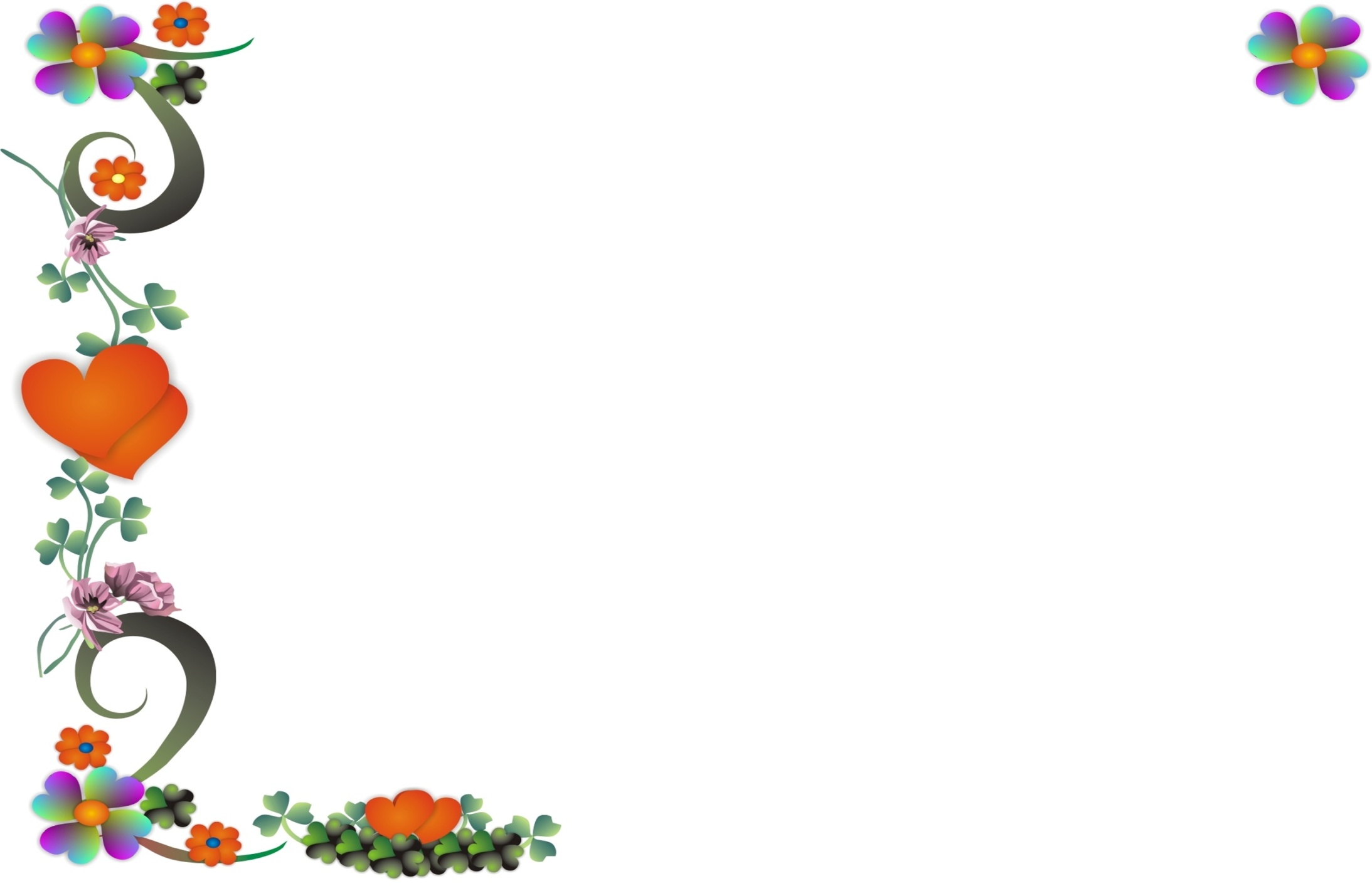 October 2022SUNMONTUEWEDTHUFRISAT2526272829301234567891011121314151617181920212223242526272829303112345Notes:Notes:Oct 10Columbus DayOct 31Halloween